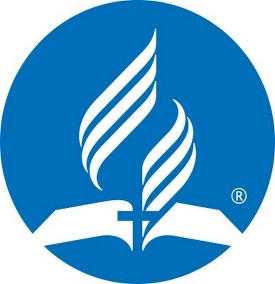 British Union Conference ofSeventh-Day AdventistsPersonal DataBritish Union Conference ofSeventh-Day AdventistsPersonal DataBritish Union Conference ofSeventh-Day AdventistsPersonal DataBritish Union Conference ofSeventh-Day AdventistsPersonal DataBritish Union Conference ofSeventh-Day AdventistsPersonal DataBritish Union Conference ofSeventh-Day AdventistsPersonal DataBritish Union Conference ofSeventh-Day AdventistsPersonal DataBritish Union Conference ofSeventh-Day AdventistsPersonal DataBritish Union Conference ofSeventh-Day AdventistsPersonal DataBritish Union Conference ofSeventh-Day AdventistsPersonal DataBritish Union Conference ofSeventh-Day AdventistsPersonal DataBritish Union Conference ofSeventh-Day AdventistsPersonal DataBritish Union Conference ofSeventh-Day AdventistsPersonal DataPosition: ReceptionistPosition: ReceptionistPosition: ReceptionistPosition: ReceptionistPosition: ReceptionistPosition: ReceptionistBefore completing this form, please read the Job Description and Person Specification carefully.Please note that the British Union Conference (BUC) DOES NOT accept CVs in place of completed application forms. However, please do also submit a CV.Please complete the form in black ink or typescript and return to: Mrs Desiré Lewis, BUC Administrative Secretary to Secretariat, British Union Conference, Stanborough Park, Watford, Hertfordshire, WD25 9JZ or preferably to dlewis@adventist.uk by 15 June 2023.I hereby give consent for the BUC to hold, retain and process personal and sensitive information about me for recruitment purposes and in connection with any employment that I may be offered with the BUC.I declare that the information given on this form is, to my knowledge, true. I understand that if it is subsequently discovered that any statement is false or misleading, I will be disqualified from the selection process, an offer of employment may be withdrawn, or I may be dismissed from employment with the BUC without notice.Before completing this form, please read the Job Description and Person Specification carefully.Please note that the British Union Conference (BUC) DOES NOT accept CVs in place of completed application forms. However, please do also submit a CV.Please complete the form in black ink or typescript and return to: Mrs Desiré Lewis, BUC Administrative Secretary to Secretariat, British Union Conference, Stanborough Park, Watford, Hertfordshire, WD25 9JZ or preferably to dlewis@adventist.uk by 15 June 2023.I hereby give consent for the BUC to hold, retain and process personal and sensitive information about me for recruitment purposes and in connection with any employment that I may be offered with the BUC.I declare that the information given on this form is, to my knowledge, true. I understand that if it is subsequently discovered that any statement is false or misleading, I will be disqualified from the selection process, an offer of employment may be withdrawn, or I may be dismissed from employment with the BUC without notice.Before completing this form, please read the Job Description and Person Specification carefully.Please note that the British Union Conference (BUC) DOES NOT accept CVs in place of completed application forms. However, please do also submit a CV.Please complete the form in black ink or typescript and return to: Mrs Desiré Lewis, BUC Administrative Secretary to Secretariat, British Union Conference, Stanborough Park, Watford, Hertfordshire, WD25 9JZ or preferably to dlewis@adventist.uk by 15 June 2023.I hereby give consent for the BUC to hold, retain and process personal and sensitive information about me for recruitment purposes and in connection with any employment that I may be offered with the BUC.I declare that the information given on this form is, to my knowledge, true. I understand that if it is subsequently discovered that any statement is false or misleading, I will be disqualified from the selection process, an offer of employment may be withdrawn, or I may be dismissed from employment with the BUC without notice.Before completing this form, please read the Job Description and Person Specification carefully.Please note that the British Union Conference (BUC) DOES NOT accept CVs in place of completed application forms. However, please do also submit a CV.Please complete the form in black ink or typescript and return to: Mrs Desiré Lewis, BUC Administrative Secretary to Secretariat, British Union Conference, Stanborough Park, Watford, Hertfordshire, WD25 9JZ or preferably to dlewis@adventist.uk by 15 June 2023.I hereby give consent for the BUC to hold, retain and process personal and sensitive information about me for recruitment purposes and in connection with any employment that I may be offered with the BUC.I declare that the information given on this form is, to my knowledge, true. I understand that if it is subsequently discovered that any statement is false or misleading, I will be disqualified from the selection process, an offer of employment may be withdrawn, or I may be dismissed from employment with the BUC without notice.Before completing this form, please read the Job Description and Person Specification carefully.Please note that the British Union Conference (BUC) DOES NOT accept CVs in place of completed application forms. However, please do also submit a CV.Please complete the form in black ink or typescript and return to: Mrs Desiré Lewis, BUC Administrative Secretary to Secretariat, British Union Conference, Stanborough Park, Watford, Hertfordshire, WD25 9JZ or preferably to dlewis@adventist.uk by 15 June 2023.I hereby give consent for the BUC to hold, retain and process personal and sensitive information about me for recruitment purposes and in connection with any employment that I may be offered with the BUC.I declare that the information given on this form is, to my knowledge, true. I understand that if it is subsequently discovered that any statement is false or misleading, I will be disqualified from the selection process, an offer of employment may be withdrawn, or I may be dismissed from employment with the BUC without notice.Before completing this form, please read the Job Description and Person Specification carefully.Please note that the British Union Conference (BUC) DOES NOT accept CVs in place of completed application forms. However, please do also submit a CV.Please complete the form in black ink or typescript and return to: Mrs Desiré Lewis, BUC Administrative Secretary to Secretariat, British Union Conference, Stanborough Park, Watford, Hertfordshire, WD25 9JZ or preferably to dlewis@adventist.uk by 15 June 2023.I hereby give consent for the BUC to hold, retain and process personal and sensitive information about me for recruitment purposes and in connection with any employment that I may be offered with the BUC.I declare that the information given on this form is, to my knowledge, true. I understand that if it is subsequently discovered that any statement is false or misleading, I will be disqualified from the selection process, an offer of employment may be withdrawn, or I may be dismissed from employment with the BUC without notice.Before completing this form, please read the Job Description and Person Specification carefully.Please note that the British Union Conference (BUC) DOES NOT accept CVs in place of completed application forms. However, please do also submit a CV.Please complete the form in black ink or typescript and return to: Mrs Desiré Lewis, BUC Administrative Secretary to Secretariat, British Union Conference, Stanborough Park, Watford, Hertfordshire, WD25 9JZ or preferably to dlewis@adventist.uk by 15 June 2023.I hereby give consent for the BUC to hold, retain and process personal and sensitive information about me for recruitment purposes and in connection with any employment that I may be offered with the BUC.I declare that the information given on this form is, to my knowledge, true. I understand that if it is subsequently discovered that any statement is false or misleading, I will be disqualified from the selection process, an offer of employment may be withdrawn, or I may be dismissed from employment with the BUC without notice.Before completing this form, please read the Job Description and Person Specification carefully.Please note that the British Union Conference (BUC) DOES NOT accept CVs in place of completed application forms. However, please do also submit a CV.Please complete the form in black ink or typescript and return to: Mrs Desiré Lewis, BUC Administrative Secretary to Secretariat, British Union Conference, Stanborough Park, Watford, Hertfordshire, WD25 9JZ or preferably to dlewis@adventist.uk by 15 June 2023.I hereby give consent for the BUC to hold, retain and process personal and sensitive information about me for recruitment purposes and in connection with any employment that I may be offered with the BUC.I declare that the information given on this form is, to my knowledge, true. I understand that if it is subsequently discovered that any statement is false or misleading, I will be disqualified from the selection process, an offer of employment may be withdrawn, or I may be dismissed from employment with the BUC without notice.Before completing this form, please read the Job Description and Person Specification carefully.Please note that the British Union Conference (BUC) DOES NOT accept CVs in place of completed application forms. However, please do also submit a CV.Please complete the form in black ink or typescript and return to: Mrs Desiré Lewis, BUC Administrative Secretary to Secretariat, British Union Conference, Stanborough Park, Watford, Hertfordshire, WD25 9JZ or preferably to dlewis@adventist.uk by 15 June 2023.I hereby give consent for the BUC to hold, retain and process personal and sensitive information about me for recruitment purposes and in connection with any employment that I may be offered with the BUC.I declare that the information given on this form is, to my knowledge, true. I understand that if it is subsequently discovered that any statement is false or misleading, I will be disqualified from the selection process, an offer of employment may be withdrawn, or I may be dismissed from employment with the BUC without notice.Before completing this form, please read the Job Description and Person Specification carefully.Please note that the British Union Conference (BUC) DOES NOT accept CVs in place of completed application forms. However, please do also submit a CV.Please complete the form in black ink or typescript and return to: Mrs Desiré Lewis, BUC Administrative Secretary to Secretariat, British Union Conference, Stanborough Park, Watford, Hertfordshire, WD25 9JZ or preferably to dlewis@adventist.uk by 15 June 2023.I hereby give consent for the BUC to hold, retain and process personal and sensitive information about me for recruitment purposes and in connection with any employment that I may be offered with the BUC.I declare that the information given on this form is, to my knowledge, true. I understand that if it is subsequently discovered that any statement is false or misleading, I will be disqualified from the selection process, an offer of employment may be withdrawn, or I may be dismissed from employment with the BUC without notice.Before completing this form, please read the Job Description and Person Specification carefully.Please note that the British Union Conference (BUC) DOES NOT accept CVs in place of completed application forms. However, please do also submit a CV.Please complete the form in black ink or typescript and return to: Mrs Desiré Lewis, BUC Administrative Secretary to Secretariat, British Union Conference, Stanborough Park, Watford, Hertfordshire, WD25 9JZ or preferably to dlewis@adventist.uk by 15 June 2023.I hereby give consent for the BUC to hold, retain and process personal and sensitive information about me for recruitment purposes and in connection with any employment that I may be offered with the BUC.I declare that the information given on this form is, to my knowledge, true. I understand that if it is subsequently discovered that any statement is false or misleading, I will be disqualified from the selection process, an offer of employment may be withdrawn, or I may be dismissed from employment with the BUC without notice.Before completing this form, please read the Job Description and Person Specification carefully.Please note that the British Union Conference (BUC) DOES NOT accept CVs in place of completed application forms. However, please do also submit a CV.Please complete the form in black ink or typescript and return to: Mrs Desiré Lewis, BUC Administrative Secretary to Secretariat, British Union Conference, Stanborough Park, Watford, Hertfordshire, WD25 9JZ or preferably to dlewis@adventist.uk by 15 June 2023.I hereby give consent for the BUC to hold, retain and process personal and sensitive information about me for recruitment purposes and in connection with any employment that I may be offered with the BUC.I declare that the information given on this form is, to my knowledge, true. I understand that if it is subsequently discovered that any statement is false or misleading, I will be disqualified from the selection process, an offer of employment may be withdrawn, or I may be dismissed from employment with the BUC without notice.Before completing this form, please read the Job Description and Person Specification carefully.Please note that the British Union Conference (BUC) DOES NOT accept CVs in place of completed application forms. However, please do also submit a CV.Please complete the form in black ink or typescript and return to: Mrs Desiré Lewis, BUC Administrative Secretary to Secretariat, British Union Conference, Stanborough Park, Watford, Hertfordshire, WD25 9JZ or preferably to dlewis@adventist.uk by 15 June 2023.I hereby give consent for the BUC to hold, retain and process personal and sensitive information about me for recruitment purposes and in connection with any employment that I may be offered with the BUC.I declare that the information given on this form is, to my knowledge, true. I understand that if it is subsequently discovered that any statement is false or misleading, I will be disqualified from the selection process, an offer of employment may be withdrawn, or I may be dismissed from employment with the BUC without notice.Before completing this form, please read the Job Description and Person Specification carefully.Please note that the British Union Conference (BUC) DOES NOT accept CVs in place of completed application forms. However, please do also submit a CV.Please complete the form in black ink or typescript and return to: Mrs Desiré Lewis, BUC Administrative Secretary to Secretariat, British Union Conference, Stanborough Park, Watford, Hertfordshire, WD25 9JZ or preferably to dlewis@adventist.uk by 15 June 2023.I hereby give consent for the BUC to hold, retain and process personal and sensitive information about me for recruitment purposes and in connection with any employment that I may be offered with the BUC.I declare that the information given on this form is, to my knowledge, true. I understand that if it is subsequently discovered that any statement is false or misleading, I will be disqualified from the selection process, an offer of employment may be withdrawn, or I may be dismissed from employment with the BUC without notice.Before completing this form, please read the Job Description and Person Specification carefully.Please note that the British Union Conference (BUC) DOES NOT accept CVs in place of completed application forms. However, please do also submit a CV.Please complete the form in black ink or typescript and return to: Mrs Desiré Lewis, BUC Administrative Secretary to Secretariat, British Union Conference, Stanborough Park, Watford, Hertfordshire, WD25 9JZ or preferably to dlewis@adventist.uk by 15 June 2023.I hereby give consent for the BUC to hold, retain and process personal and sensitive information about me for recruitment purposes and in connection with any employment that I may be offered with the BUC.I declare that the information given on this form is, to my knowledge, true. I understand that if it is subsequently discovered that any statement is false or misleading, I will be disqualified from the selection process, an offer of employment may be withdrawn, or I may be dismissed from employment with the BUC without notice.Before completing this form, please read the Job Description and Person Specification carefully.Please note that the British Union Conference (BUC) DOES NOT accept CVs in place of completed application forms. However, please do also submit a CV.Please complete the form in black ink or typescript and return to: Mrs Desiré Lewis, BUC Administrative Secretary to Secretariat, British Union Conference, Stanborough Park, Watford, Hertfordshire, WD25 9JZ or preferably to dlewis@adventist.uk by 15 June 2023.I hereby give consent for the BUC to hold, retain and process personal and sensitive information about me for recruitment purposes and in connection with any employment that I may be offered with the BUC.I declare that the information given on this form is, to my knowledge, true. I understand that if it is subsequently discovered that any statement is false or misleading, I will be disqualified from the selection process, an offer of employment may be withdrawn, or I may be dismissed from employment with the BUC without notice.Before completing this form, please read the Job Description and Person Specification carefully.Please note that the British Union Conference (BUC) DOES NOT accept CVs in place of completed application forms. However, please do also submit a CV.Please complete the form in black ink or typescript and return to: Mrs Desiré Lewis, BUC Administrative Secretary to Secretariat, British Union Conference, Stanborough Park, Watford, Hertfordshire, WD25 9JZ or preferably to dlewis@adventist.uk by 15 June 2023.I hereby give consent for the BUC to hold, retain and process personal and sensitive information about me for recruitment purposes and in connection with any employment that I may be offered with the BUC.I declare that the information given on this form is, to my knowledge, true. I understand that if it is subsequently discovered that any statement is false or misleading, I will be disqualified from the selection process, an offer of employment may be withdrawn, or I may be dismissed from employment with the BUC without notice.Before completing this form, please read the Job Description and Person Specification carefully.Please note that the British Union Conference (BUC) DOES NOT accept CVs in place of completed application forms. However, please do also submit a CV.Please complete the form in black ink or typescript and return to: Mrs Desiré Lewis, BUC Administrative Secretary to Secretariat, British Union Conference, Stanborough Park, Watford, Hertfordshire, WD25 9JZ or preferably to dlewis@adventist.uk by 15 June 2023.I hereby give consent for the BUC to hold, retain and process personal and sensitive information about me for recruitment purposes and in connection with any employment that I may be offered with the BUC.I declare that the information given on this form is, to my knowledge, true. I understand that if it is subsequently discovered that any statement is false or misleading, I will be disqualified from the selection process, an offer of employment may be withdrawn, or I may be dismissed from employment with the BUC without notice.Before completing this form, please read the Job Description and Person Specification carefully.Please note that the British Union Conference (BUC) DOES NOT accept CVs in place of completed application forms. However, please do also submit a CV.Please complete the form in black ink or typescript and return to: Mrs Desiré Lewis, BUC Administrative Secretary to Secretariat, British Union Conference, Stanborough Park, Watford, Hertfordshire, WD25 9JZ or preferably to dlewis@adventist.uk by 15 June 2023.I hereby give consent for the BUC to hold, retain and process personal and sensitive information about me for recruitment purposes and in connection with any employment that I may be offered with the BUC.I declare that the information given on this form is, to my knowledge, true. I understand that if it is subsequently discovered that any statement is false or misleading, I will be disqualified from the selection process, an offer of employment may be withdrawn, or I may be dismissed from employment with the BUC without notice.Before completing this form, please read the Job Description and Person Specification carefully.Please note that the British Union Conference (BUC) DOES NOT accept CVs in place of completed application forms. However, please do also submit a CV.Please complete the form in black ink or typescript and return to: Mrs Desiré Lewis, BUC Administrative Secretary to Secretariat, British Union Conference, Stanborough Park, Watford, Hertfordshire, WD25 9JZ or preferably to dlewis@adventist.uk by 15 June 2023.I hereby give consent for the BUC to hold, retain and process personal and sensitive information about me for recruitment purposes and in connection with any employment that I may be offered with the BUC.I declare that the information given on this form is, to my knowledge, true. I understand that if it is subsequently discovered that any statement is false or misleading, I will be disqualified from the selection process, an offer of employment may be withdrawn, or I may be dismissed from employment with the BUC without notice.Before completing this form, please read the Job Description and Person Specification carefully.Please note that the British Union Conference (BUC) DOES NOT accept CVs in place of completed application forms. However, please do also submit a CV.Please complete the form in black ink or typescript and return to: Mrs Desiré Lewis, BUC Administrative Secretary to Secretariat, British Union Conference, Stanborough Park, Watford, Hertfordshire, WD25 9JZ or preferably to dlewis@adventist.uk by 15 June 2023.I hereby give consent for the BUC to hold, retain and process personal and sensitive information about me for recruitment purposes and in connection with any employment that I may be offered with the BUC.I declare that the information given on this form is, to my knowledge, true. I understand that if it is subsequently discovered that any statement is false or misleading, I will be disqualified from the selection process, an offer of employment may be withdrawn, or I may be dismissed from employment with the BUC without notice.Before completing this form, please read the Job Description and Person Specification carefully.Please note that the British Union Conference (BUC) DOES NOT accept CVs in place of completed application forms. However, please do also submit a CV.Please complete the form in black ink or typescript and return to: Mrs Desiré Lewis, BUC Administrative Secretary to Secretariat, British Union Conference, Stanborough Park, Watford, Hertfordshire, WD25 9JZ or preferably to dlewis@adventist.uk by 15 June 2023.I hereby give consent for the BUC to hold, retain and process personal and sensitive information about me for recruitment purposes and in connection with any employment that I may be offered with the BUC.I declare that the information given on this form is, to my knowledge, true. I understand that if it is subsequently discovered that any statement is false or misleading, I will be disqualified from the selection process, an offer of employment may be withdrawn, or I may be dismissed from employment with the BUC without notice.SignatureSignatureSignatureSignatureDateDateDateDateDateDatePersonal DetailsPersonal DetailsPersonal DetailsPersonal DetailsPersonal DetailsPersonal DetailsPersonal DetailsPersonal DetailsPersonal DetailsPersonal DetailsPersonal DetailsPersonal DetailsPersonal DetailsPersonal DetailsPersonal DetailsPersonal DetailsPersonal DetailsPersonal DetailsPersonal DetailsPersonal DetailsFirst nameFirst nameFirst nameTitleTitleTitleTitlePlease state if you prefer to be called by an alternative first namePlease state if you prefer to be called by an alternative first namePlease state if you prefer to be called by an alternative first nameSurnameSurnameSurnameSurnamePlease state if you prefer to be called by an alternative first namePlease state if you prefer to be called by an alternative first namePlease state if you prefer to be called by an alternative first nameAddressAddressAddressPostcodePostcodePostcodePostcodePostcodePostcodePostcodePostcodePostcodePostcodeTelephone numberTelephone numberTelephone numberDaytime contactDaytime contactDaytime contactDaytime contactDaytime contactDaytime contactMobile telephone numberMobile telephone numberMobile telephone numberEmail addressEmail addressEmail addressEligibility for Employment in the United KingdomEligibility for Employment in the United KingdomEligibility for Employment in the United KingdomEligibility for Employment in the United KingdomEligibility for Employment in the United KingdomEligibility for Employment in the United KingdomEligibility for Employment in the United KingdomEligibility for Employment in the United KingdomEligibility for Employment in the United KingdomEligibility for Employment in the United KingdomEligibility for Employment in the United KingdomEligibility for Employment in the United KingdomEligibility for Employment in the United KingdomEligibility for Employment in the United KingdomEligibility for Employment in the United KingdomEligibility for Employment in the United KingdomEligibility for Employment in the United KingdomEligibility for Employment in the United KingdomEligibility for Employment in the United KingdomEligibility for Employment in the United KingdomWhat is your nationality?What is your nationality?What is your nationality?What is your nationality?Do you currently have the right to work in the UK?Do you currently have the right to work in the UK?Do you currently have the right to work in the UK?Do you currently have the right to work in the UK?Do you currently have the right to work in the UK?Do you currently have the right to work in the UK?Do you currently have the right to work in the UK?Do you currently have the right to work in the UK?Do you currently have the right to work in the UK?Do you currently have the right to work in the UK?Do you currently have the right to work in the UK?Do you currently have the right to work in the UK?Do you currently have the right to work in the UK?Do you currently have the right to work in the UK?Do you currently have the right to work in the UK?Do you currently have the right to work in the UK?YesYesYesYesYesYesYesYesYesYesYesYesYesYesYesYesYesNoIf a Commonwealth citizen or a foreign national, you must include a copy of your passport which shows that your stay in the UK is free of restrictions.If a Commonwealth citizen or a foreign national, you must include a copy of your passport which shows that your stay in the UK is free of restrictions.If a Commonwealth citizen or a foreign national, you must include a copy of your passport which shows that your stay in the UK is free of restrictions.If a Commonwealth citizen or a foreign national, you must include a copy of your passport which shows that your stay in the UK is free of restrictions.If a Commonwealth citizen or a foreign national, you must include a copy of your passport which shows that your stay in the UK is free of restrictions.If a Commonwealth citizen or a foreign national, you must include a copy of your passport which shows that your stay in the UK is free of restrictions.If a Commonwealth citizen or a foreign national, you must include a copy of your passport which shows that your stay in the UK is free of restrictions.If a Commonwealth citizen or a foreign national, you must include a copy of your passport which shows that your stay in the UK is free of restrictions.If a Commonwealth citizen or a foreign national, you must include a copy of your passport which shows that your stay in the UK is free of restrictions.If a Commonwealth citizen or a foreign national, you must include a copy of your passport which shows that your stay in the UK is free of restrictions.If a Commonwealth citizen or a foreign national, you must include a copy of your passport which shows that your stay in the UK is free of restrictions.If a Commonwealth citizen or a foreign national, you must include a copy of your passport which shows that your stay in the UK is free of restrictions.If a Commonwealth citizen or a foreign national, you must include a copy of your passport which shows that your stay in the UK is free of restrictions.If a Commonwealth citizen or a foreign national, you must include a copy of your passport which shows that your stay in the UK is free of restrictions.If a Commonwealth citizen or a foreign national, you must include a copy of your passport which shows that your stay in the UK is free of restrictions.If a Commonwealth citizen or a foreign national, you must include a copy of your passport which shows that your stay in the UK is free of restrictions.Absence RecordAbsence RecordAbsence RecordAbsence RecordAbsence RecordAbsence RecordAbsence RecordAbsence RecordAbsence RecordAbsence RecordAbsence RecordAbsence RecordAbsence RecordAbsence RecordAbsence RecordAbsence RecordAbsence RecordAbsence RecordAbsence RecordAbsence Record(a)(a)(a)(a)How many different times have you been absent from work due to ill health over the past year?How many different times have you been absent from work due to ill health over the past year?How many different times have you been absent from work due to ill health over the past year?How many different times have you been absent from work due to ill health over the past year?How many different times have you been absent from work due to ill health over the past year?How many different times have you been absent from work due to ill health over the past year?How many different times have you been absent from work due to ill health over the past year?How many different times have you been absent from work due to ill health over the past year?How many different times have you been absent from work due to ill health over the past year?How many different times have you been absent from work due to ill health over the past year?How many different times have you been absent from work due to ill health over the past year?How many different times have you been absent from work due to ill health over the past year?How many different times have you been absent from work due to ill health over the past year?How many different times have you been absent from work due to ill health over the past year?How many different times have you been absent from work due to ill health over the past year?How many different times have you been absent from work due to ill health over the past year?OccasionsOccasionsOccasionsOccasionsOccasionsOccasionsOccasionsOccasionsOccasionsOccasionsOccasionsOccasionsOccasions(b)(b)(b)(b)How many days sickness absence have you accrued over the last year?How many days sickness absence have you accrued over the last year?How many days sickness absence have you accrued over the last year?How many days sickness absence have you accrued over the last year?How many days sickness absence have you accrued over the last year?How many days sickness absence have you accrued over the last year?How many days sickness absence have you accrued over the last year?How many days sickness absence have you accrued over the last year?How many days sickness absence have you accrued over the last year?How many days sickness absence have you accrued over the last year?How many days sickness absence have you accrued over the last year?How many days sickness absence have you accrued over the last year?How many days sickness absence have you accrued over the last year?How many days sickness absence have you accrued over the last year?How many days sickness absence have you accrued over the last year?How many days sickness absence have you accrued over the last year?DaysDaysDaysDaysDaysDaysDaysDaysDaysDaysDaysDaysDaysFor example, if you have been sick on three occasions and the total number of days sick was 12, this would be shown as: (a) 3 Occasions, (b) 12 Days.For example, if you have been sick on three occasions and the total number of days sick was 12, this would be shown as: (a) 3 Occasions, (b) 12 Days.For example, if you have been sick on three occasions and the total number of days sick was 12, this would be shown as: (a) 3 Occasions, (b) 12 Days.For example, if you have been sick on three occasions and the total number of days sick was 12, this would be shown as: (a) 3 Occasions, (b) 12 Days.For example, if you have been sick on three occasions and the total number of days sick was 12, this would be shown as: (a) 3 Occasions, (b) 12 Days.For example, if you have been sick on three occasions and the total number of days sick was 12, this would be shown as: (a) 3 Occasions, (b) 12 Days.For example, if you have been sick on three occasions and the total number of days sick was 12, this would be shown as: (a) 3 Occasions, (b) 12 Days.For example, if you have been sick on three occasions and the total number of days sick was 12, this would be shown as: (a) 3 Occasions, (b) 12 Days.For example, if you have been sick on three occasions and the total number of days sick was 12, this would be shown as: (a) 3 Occasions, (b) 12 Days.For example, if you have been sick on three occasions and the total number of days sick was 12, this would be shown as: (a) 3 Occasions, (b) 12 Days.For example, if you have been sick on three occasions and the total number of days sick was 12, this would be shown as: (a) 3 Occasions, (b) 12 Days.For example, if you have been sick on three occasions and the total number of days sick was 12, this would be shown as: (a) 3 Occasions, (b) 12 Days.For example, if you have been sick on three occasions and the total number of days sick was 12, this would be shown as: (a) 3 Occasions, (b) 12 Days.For example, if you have been sick on three occasions and the total number of days sick was 12, this would be shown as: (a) 3 Occasions, (b) 12 Days.For example, if you have been sick on three occasions and the total number of days sick was 12, this would be shown as: (a) 3 Occasions, (b) 12 Days.For example, if you have been sick on three occasions and the total number of days sick was 12, this would be shown as: (a) 3 Occasions, (b) 12 Days.References (must be your two most recent employers)References (must be your two most recent employers)References (must be your two most recent employers)References (must be your two most recent employers)References (must be your two most recent employers)References (must be your two most recent employers)References (must be your two most recent employers)References (must be your two most recent employers)References (must be your two most recent employers)References (must be your two most recent employers)References (must be your two most recent employers)References (must be your two most recent employers)References (must be your two most recent employers)References (must be your two most recent employers)References (must be your two most recent employers)References (must be your two most recent employers)References (must be your two most recent employers)References (must be your two most recent employers)References (must be your two most recent employers)References (must be your two most recent employers)These must be your most recent employers, within the last five years. Please do not give personal references.  Any offer of employment will be subject to the receipt of satisfactory references.These must be your most recent employers, within the last five years. Please do not give personal references.  Any offer of employment will be subject to the receipt of satisfactory references.These must be your most recent employers, within the last five years. Please do not give personal references.  Any offer of employment will be subject to the receipt of satisfactory references.These must be your most recent employers, within the last five years. Please do not give personal references.  Any offer of employment will be subject to the receipt of satisfactory references.These must be your most recent employers, within the last five years. Please do not give personal references.  Any offer of employment will be subject to the receipt of satisfactory references.These must be your most recent employers, within the last five years. Please do not give personal references.  Any offer of employment will be subject to the receipt of satisfactory references.These must be your most recent employers, within the last five years. Please do not give personal references.  Any offer of employment will be subject to the receipt of satisfactory references.These must be your most recent employers, within the last five years. Please do not give personal references.  Any offer of employment will be subject to the receipt of satisfactory references.These must be your most recent employers, within the last five years. Please do not give personal references.  Any offer of employment will be subject to the receipt of satisfactory references.These must be your most recent employers, within the last five years. Please do not give personal references.  Any offer of employment will be subject to the receipt of satisfactory references.These must be your most recent employers, within the last five years. Please do not give personal references.  Any offer of employment will be subject to the receipt of satisfactory references.These must be your most recent employers, within the last five years. Please do not give personal references.  Any offer of employment will be subject to the receipt of satisfactory references.These must be your most recent employers, within the last five years. Please do not give personal references.  Any offer of employment will be subject to the receipt of satisfactory references.These must be your most recent employers, within the last five years. Please do not give personal references.  Any offer of employment will be subject to the receipt of satisfactory references.These must be your most recent employers, within the last five years. Please do not give personal references.  Any offer of employment will be subject to the receipt of satisfactory references.These must be your most recent employers, within the last five years. Please do not give personal references.  Any offer of employment will be subject to the receipt of satisfactory references.(1)Name of refereeName of refereeName of refereePosition heldPosition heldPosition heldReferee's positionReferee's positionReferee's positionReferee's positionDate appointedDate appointedDate appointedCompany nameCompany nameCompany nameCompany nameSalarySalarySalaryAddressAddressAddressAddressNotice requiredNotice requiredNotice requiredDate leftDate leftDate leftTelephoneTelephoneTelephoneTelephoneReason for leavingReason for leavingReason for leavingMay we contact this referee now?May we contact this referee now?May we contact this referee now?May we contact this referee now?May we contact this referee now?May we contact this referee now?May we contact this referee now?May we contact this referee now?May we contact this referee now?May we contact this referee now?May we contact this referee now?May we contact this referee now?May we contact this referee now?May we contact this referee now?YesYesYesNo(2)Name of refereeName of refereeName of refereePosition heldPosition heldPosition heldReferee's positionReferee's positionReferee's positionReferee's positionDate appointedDate appointedDate appointedCompany nameCompany nameCompany nameCompany nameSalarySalarySalaryAddressAddressAddressAddressNotice requiredNotice requiredNotice requiredDate leftDate leftDate leftTelephoneTelephoneTelephoneTelephoneReason for leavingReason for leavingReason for leavingMay we contact this referee now?May we contact this referee now?May we contact this referee now?May we contact this referee now?May we contact this referee now?May we contact this referee now?May we contact this referee now?May we contact this referee now?May we contact this referee now?May we contact this referee now?May we contact this referee now?May we contact this referee now?May we contact this referee now?May we contact this referee now?YesYesYesNo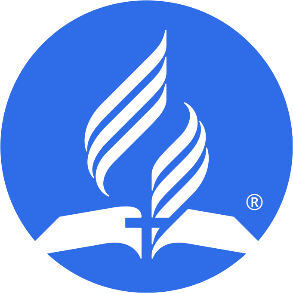 Application for EmploymentPosition: Receptionist Position: Receptionist Please complete the form in black ink or typescript and return to: Mrs Desiré Lewis, Administrative Secretary to Secretariat British Union Conference, Stanborough Park, Watford, Hertfordshire, WD25 9JZ or preferably to dlewis@adventist.uk by 15 June 2023.Please ensure you submit this application and a CV together by post or email. By completing this form, I give consent to the BUC to hold, retain and process personal and sensitive information about me for recruitment purposes and in connection with any employment that I may be offered with the BUC.By submission of this form, I declare that the information given on this form is, to my knowledge, true. I understand that if it is subsequently discovered that any statement is false or misleading, I may be liable to disqualification from the selection process, an offer of employment may be withdrawn, or I may be dismissed from employment with the BUC without notice.Please complete the form in black ink or typescript and return to: Mrs Desiré Lewis, Administrative Secretary to Secretariat British Union Conference, Stanborough Park, Watford, Hertfordshire, WD25 9JZ or preferably to dlewis@adventist.uk by 15 June 2023.Please ensure you submit this application and a CV together by post or email. By completing this form, I give consent to the BUC to hold, retain and process personal and sensitive information about me for recruitment purposes and in connection with any employment that I may be offered with the BUC.By submission of this form, I declare that the information given on this form is, to my knowledge, true. I understand that if it is subsequently discovered that any statement is false or misleading, I may be liable to disqualification from the selection process, an offer of employment may be withdrawn, or I may be dismissed from employment with the BUC without notice.Please complete the form in black ink or typescript and return to: Mrs Desiré Lewis, Administrative Secretary to Secretariat British Union Conference, Stanborough Park, Watford, Hertfordshire, WD25 9JZ or preferably to dlewis@adventist.uk by 15 June 2023.Please ensure you submit this application and a CV together by post or email. By completing this form, I give consent to the BUC to hold, retain and process personal and sensitive information about me for recruitment purposes and in connection with any employment that I may be offered with the BUC.By submission of this form, I declare that the information given on this form is, to my knowledge, true. I understand that if it is subsequently discovered that any statement is false or misleading, I may be liable to disqualification from the selection process, an offer of employment may be withdrawn, or I may be dismissed from employment with the BUC without notice.Please complete the form in black ink or typescript and return to: Mrs Desiré Lewis, Administrative Secretary to Secretariat British Union Conference, Stanborough Park, Watford, Hertfordshire, WD25 9JZ or preferably to dlewis@adventist.uk by 15 June 2023.Please ensure you submit this application and a CV together by post or email. By completing this form, I give consent to the BUC to hold, retain and process personal and sensitive information about me for recruitment purposes and in connection with any employment that I may be offered with the BUC.By submission of this form, I declare that the information given on this form is, to my knowledge, true. I understand that if it is subsequently discovered that any statement is false or misleading, I may be liable to disqualification from the selection process, an offer of employment may be withdrawn, or I may be dismissed from employment with the BUC without notice.Please complete the form in black ink or typescript and return to: Mrs Desiré Lewis, Administrative Secretary to Secretariat British Union Conference, Stanborough Park, Watford, Hertfordshire, WD25 9JZ or preferably to dlewis@adventist.uk by 15 June 2023.Please ensure you submit this application and a CV together by post or email. By completing this form, I give consent to the BUC to hold, retain and process personal and sensitive information about me for recruitment purposes and in connection with any employment that I may be offered with the BUC.By submission of this form, I declare that the information given on this form is, to my knowledge, true. I understand that if it is subsequently discovered that any statement is false or misleading, I may be liable to disqualification from the selection process, an offer of employment may be withdrawn, or I may be dismissed from employment with the BUC without notice.Please complete the form in black ink or typescript and return to: Mrs Desiré Lewis, Administrative Secretary to Secretariat British Union Conference, Stanborough Park, Watford, Hertfordshire, WD25 9JZ or preferably to dlewis@adventist.uk by 15 June 2023.Please ensure you submit this application and a CV together by post or email. By completing this form, I give consent to the BUC to hold, retain and process personal and sensitive information about me for recruitment purposes and in connection with any employment that I may be offered with the BUC.By submission of this form, I declare that the information given on this form is, to my knowledge, true. I understand that if it is subsequently discovered that any statement is false or misleading, I may be liable to disqualification from the selection process, an offer of employment may be withdrawn, or I may be dismissed from employment with the BUC without notice.CompetenciesCompetenciesCompetenciesIt is important that you complete this section with care. Decisions on whether or not to invite applicants for interview will be made solely on the basis of this information. We do not accept CVs in place of application forms.You will need to give specific examples of your achievement for each of the competencies, continuing on a separate sheet if necessary. Please ensure any additional sheets clearly indicate to which section of the application form they relate and please restrict yourself to a maximum of 300 words for the demonstration of each competency.Competency Assessment - What you need to doWe are looking for evidence of the qualities you already have or may develop to enable you to carry out the role for which you are applying. Your answers here will be used to decide whether your application will proceed to the next stage. It is important therefore that you think carefully about your answers.You must give specific examples of what you did on a given occasion. Generalisations about your previous responsibilities or those of your group/team will not score well. We need to know what part you played on that occasion.•	Think about each competency in turn and think carefully about the best example that demonstrates your proficiency in this area.•	Try to use examples from situations you found challenging or difficult.•	Wherever possible, use examples from an academic or work setting. If you don't have work-based examples use examples from your social, educational, voluntary, leisure or family life. Examples from settings other than work can be just as relevant.•	Write clearly and concisely. Pay attention to your handwriting, spelling and grammar. If we can't read it, we can't score it. Write in complete sentences, not bullet points. Vague or evasive answers will not score well. Try and keep to the space provided. Extra pages will, however, be scored.•	It is very important that the form is all your own work. If invited to interview you may be questioned on the information provided.It is important that you complete this section with care. Decisions on whether or not to invite applicants for interview will be made solely on the basis of this information. We do not accept CVs in place of application forms.You will need to give specific examples of your achievement for each of the competencies, continuing on a separate sheet if necessary. Please ensure any additional sheets clearly indicate to which section of the application form they relate and please restrict yourself to a maximum of 300 words for the demonstration of each competency.Competency Assessment - What you need to doWe are looking for evidence of the qualities you already have or may develop to enable you to carry out the role for which you are applying. Your answers here will be used to decide whether your application will proceed to the next stage. It is important therefore that you think carefully about your answers.You must give specific examples of what you did on a given occasion. Generalisations about your previous responsibilities or those of your group/team will not score well. We need to know what part you played on that occasion.•	Think about each competency in turn and think carefully about the best example that demonstrates your proficiency in this area.•	Try to use examples from situations you found challenging or difficult.•	Wherever possible, use examples from an academic or work setting. If you don't have work-based examples use examples from your social, educational, voluntary, leisure or family life. Examples from settings other than work can be just as relevant.•	Write clearly and concisely. Pay attention to your handwriting, spelling and grammar. If we can't read it, we can't score it. Write in complete sentences, not bullet points. Vague or evasive answers will not score well. Try and keep to the space provided. Extra pages will, however, be scored.•	It is very important that the form is all your own work. If invited to interview you may be questioned on the information provided.It is important that you complete this section with care. Decisions on whether or not to invite applicants for interview will be made solely on the basis of this information. We do not accept CVs in place of application forms.You will need to give specific examples of your achievement for each of the competencies, continuing on a separate sheet if necessary. Please ensure any additional sheets clearly indicate to which section of the application form they relate and please restrict yourself to a maximum of 300 words for the demonstration of each competency.Competency Assessment - What you need to doWe are looking for evidence of the qualities you already have or may develop to enable you to carry out the role for which you are applying. Your answers here will be used to decide whether your application will proceed to the next stage. It is important therefore that you think carefully about your answers.You must give specific examples of what you did on a given occasion. Generalisations about your previous responsibilities or those of your group/team will not score well. We need to know what part you played on that occasion.•	Think about each competency in turn and think carefully about the best example that demonstrates your proficiency in this area.•	Try to use examples from situations you found challenging or difficult.•	Wherever possible, use examples from an academic or work setting. If you don't have work-based examples use examples from your social, educational, voluntary, leisure or family life. Examples from settings other than work can be just as relevant.•	Write clearly and concisely. Pay attention to your handwriting, spelling and grammar. If we can't read it, we can't score it. Write in complete sentences, not bullet points. Vague or evasive answers will not score well. Try and keep to the space provided. Extra pages will, however, be scored.•	It is very important that the form is all your own work. If invited to interview you may be questioned on the information provided.It is important that you complete this section with care. Decisions on whether or not to invite applicants for interview will be made solely on the basis of this information. We do not accept CVs in place of application forms.You will need to give specific examples of your achievement for each of the competencies, continuing on a separate sheet if necessary. Please ensure any additional sheets clearly indicate to which section of the application form they relate and please restrict yourself to a maximum of 300 words for the demonstration of each competency.Competency Assessment - What you need to doWe are looking for evidence of the qualities you already have or may develop to enable you to carry out the role for which you are applying. Your answers here will be used to decide whether your application will proceed to the next stage. It is important therefore that you think carefully about your answers.You must give specific examples of what you did on a given occasion. Generalisations about your previous responsibilities or those of your group/team will not score well. We need to know what part you played on that occasion.•	Think about each competency in turn and think carefully about the best example that demonstrates your proficiency in this area.•	Try to use examples from situations you found challenging or difficult.•	Wherever possible, use examples from an academic or work setting. If you don't have work-based examples use examples from your social, educational, voluntary, leisure or family life. Examples from settings other than work can be just as relevant.•	Write clearly and concisely. Pay attention to your handwriting, spelling and grammar. If we can't read it, we can't score it. Write in complete sentences, not bullet points. Vague or evasive answers will not score well. Try and keep to the space provided. Extra pages will, however, be scored.•	It is very important that the form is all your own work. If invited to interview you may be questioned on the information provided.Evidence of Essential CompetenciesEvidence of Essential CompetenciesExperience and KnowledgeSkillsEvidence of Essential CompetenciesEvidence of Essential CompetenciesPersonal QualitiesRelevant QualificationsRelevant QualificationsRelevant QualificationsRelevant QualificationsRelevant QualificationsRelevant QualificationsIf specific qualifications have been stated as a requirement for this post, or you feel that a qualification you possess demonstrates one of the required competencies, please complete this section.If specific qualifications have been stated as a requirement for this post, or you feel that a qualification you possess demonstrates one of the required competencies, please complete this section.If specific qualifications have been stated as a requirement for this post, or you feel that a qualification you possess demonstrates one of the required competencies, please complete this section.If specific qualifications have been stated as a requirement for this post, or you feel that a qualification you possess demonstrates one of the required competencies, please complete this section.If specific qualifications have been stated as a requirement for this post, or you feel that a qualification you possess demonstrates one of the required competencies, please complete this section.If specific qualifications have been stated as a requirement for this post, or you feel that a qualification you possess demonstrates one of the required competencies, please complete this section.If specific qualifications have been stated as a requirement for this post, or you feel that a qualification you possess demonstrates one of the required competencies, please complete this section.Qualification (High School diploma or equivalent; IT skills; NVQ 3 or equivalent) and description of courseQualification (High School diploma or equivalent; IT skills; NVQ 3 or equivalent) and description of courseQualification (High School diploma or equivalent; IT skills; NVQ 3 or equivalent) and description of courseQualification (High School diploma or equivalent; IT skills; NVQ 3 or equivalent) and description of courseGrade/Level AchievedGrade/Level AchievedWork HistoryWork HistoryWork HistoryWork HistoryWork HistoryWork HistoryGive details, with dates, of the most recent employment you have had. Please start with your present or most recent employment.Give details, with dates, of the most recent employment you have had. Please start with your present or most recent employment.Give details, with dates, of the most recent employment you have had. Please start with your present or most recent employment.Give details, with dates, of the most recent employment you have had. Please start with your present or most recent employment.Give details, with dates, of the most recent employment you have had. Please start with your present or most recent employment.Give details, with dates, of the most recent employment you have had. Please start with your present or most recent employment.DatesFrom	ToDatesFrom	ToName, full address and business of employerPosition held and a summary of duties and responsibilitiesPosition held and a summary of duties and responsibilitiesReason for leavingContinue on a separate page if necessaryContinue on a separate page if necessaryContinue on a separate page if necessaryContinue on a separate page if necessaryContinue on a separate page if necessaryContinue on a separate page if necessaryWork History (continued)Work History (continued)Work History (continued)Work History (continued)Work History (continued)Work History (continued)If you have left school and your time since leaving or during the last 10 years (whichever is the shorter period) is not fully accounted for by replies given elsewhere, please account for the remainder here, with dates. Include details of any periods of registered unemployment. (If you have spent any time working abroad, please give details with dates.)If you have left school and your time since leaving or during the last 10 years (whichever is the shorter period) is not fully accounted for by replies given elsewhere, please account for the remainder here, with dates. Include details of any periods of registered unemployment. (If you have spent any time working abroad, please give details with dates.)If you have left school and your time since leaving or during the last 10 years (whichever is the shorter period) is not fully accounted for by replies given elsewhere, please account for the remainder here, with dates. Include details of any periods of registered unemployment. (If you have spent any time working abroad, please give details with dates.)If you have left school and your time since leaving or during the last 10 years (whichever is the shorter period) is not fully accounted for by replies given elsewhere, please account for the remainder here, with dates. Include details of any periods of registered unemployment. (If you have spent any time working abroad, please give details with dates.)If you have left school and your time since leaving or during the last 10 years (whichever is the shorter period) is not fully accounted for by replies given elsewhere, please account for the remainder here, with dates. Include details of any periods of registered unemployment. (If you have spent any time working abroad, please give details with dates.)If you have left school and your time since leaving or during the last 10 years (whichever is the shorter period) is not fully accounted for by replies given elsewhere, please account for the remainder here, with dates. Include details of any periods of registered unemployment. (If you have spent any time working abroad, please give details with dates.)Continue on a separate page if necessaryContinue on a separate page if necessaryContinue on a separate page if necessaryContinue on a separate page if necessaryContinue on a separate page if necessaryContinue on a separate page if necessaryThis RoleThis RoleThis RoleThis RoleThis RoleThis RolePlease use the space below to detail how your competence, experience and skills fit you specifically for the role. Explain your interest in this role, and in employment with the British Union Conference.Please use the space below to detail how your competence, experience and skills fit you specifically for the role. Explain your interest in this role, and in employment with the British Union Conference.Please use the space below to detail how your competence, experience and skills fit you specifically for the role. Explain your interest in this role, and in employment with the British Union Conference.Please use the space below to detail how your competence, experience and skills fit you specifically for the role. Explain your interest in this role, and in employment with the British Union Conference.Please use the space below to detail how your competence, experience and skills fit you specifically for the role. Explain your interest in this role, and in employment with the British Union Conference.Please use the space below to detail how your competence, experience and skills fit you specifically for the role. Explain your interest in this role, and in employment with the British Union Conference.